ATIVIDADES DA EDUCAÇÃO INFANTILNÍVEL IAtividade 1:OBSERVE A GAROTA E ASSIM COMO ELA, FAÇA UM CARTAZ COM A AJUDA DE UMA ADULTO E DEPOIS PINTE!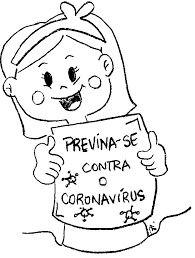 VOCÊ ACHA CORRETO O QUE O MENINO ESTÁ FAZENDO? ESCREVA AO LADO DA FIGURA SIM OU NÃO. PREVENÇÃO É O MELHOR!PINTE UTILIZANDO O GIZ DE CERA.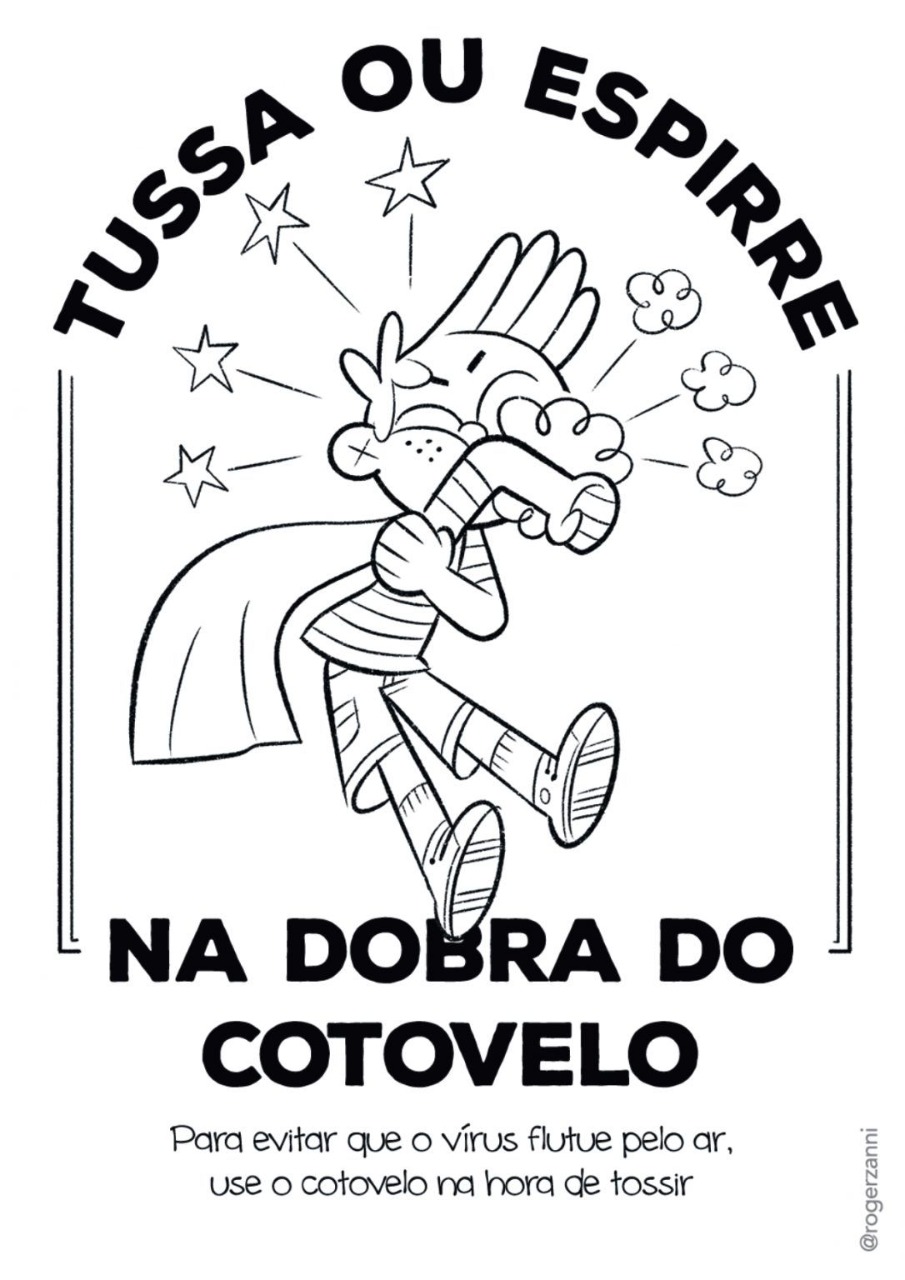 VAMOS AJUDAR AS CRIANÇAS A ENCONTRAR O CAMINHO PARA LAVAR AS MÃOS?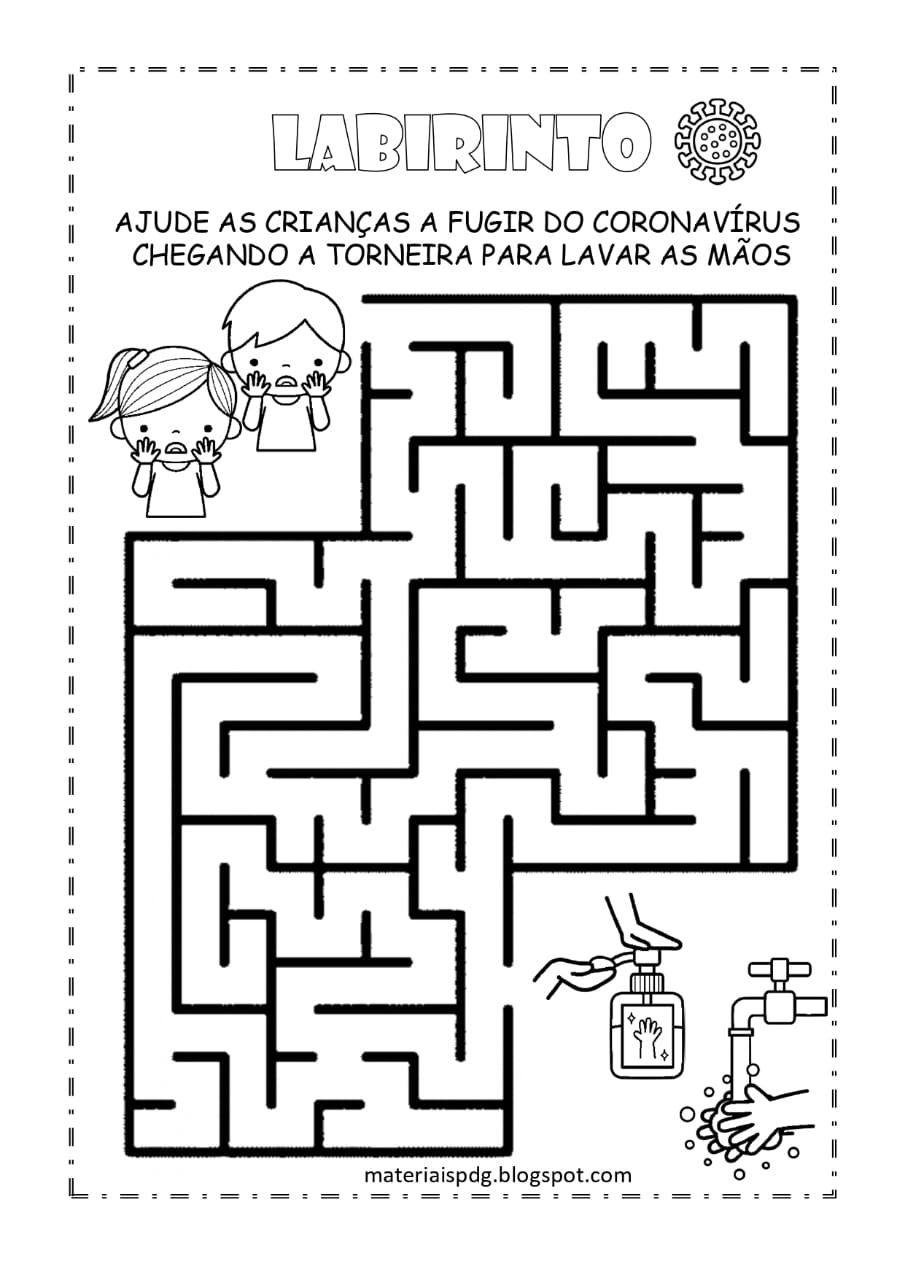 OBSERVE AS IMAGENS E PINTE O QUE É CORRETO FAZER PARA SE PREVENIR DO CORONAVÍRUS.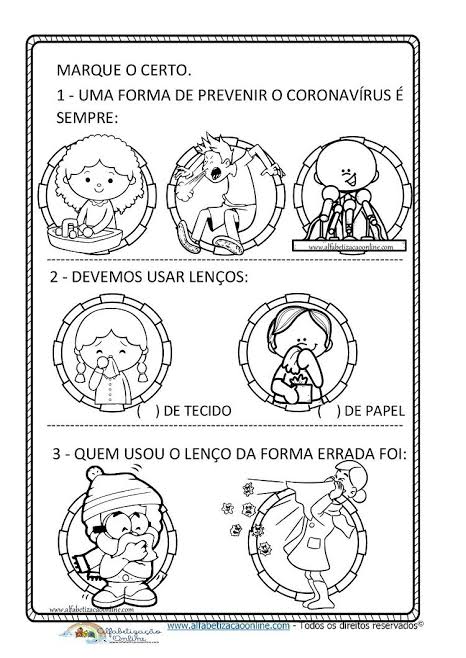 VAMOS CANTAR UMA PARÓDIA DA MÚSICA “O SAPO NÃO LAVA O PÉ” E COLORIR O SAPO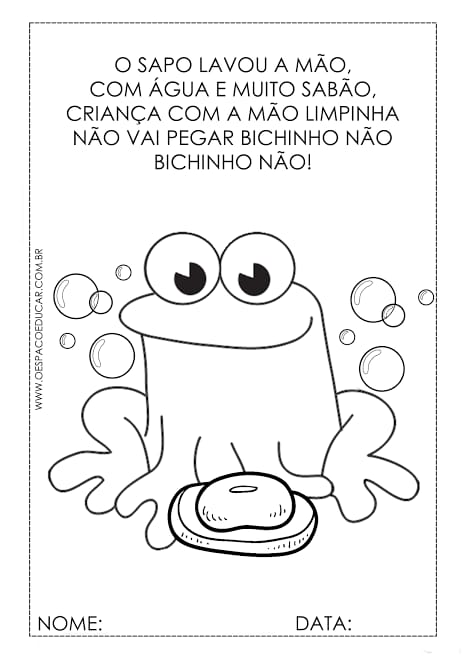 